Поурочный план по самопознанию3 класс урок 24Ход урокаРаздел:Быть человекомБыть человекомФИО педагогаЧерданцева Е.А.Черданцева Е.А. Дата: 16.03.202216.03.2022 Класс: 3 Количество присутствующих: Количество отсутствующих:Тема урока № 24Быть патриотом своей страныБыть патриотом своей страныЦели обучения в соответствии 
с учебной программой- осмысливать вечные общечеловеческие ценности-способствовать формированию духовно-нравственной культуры- проявлять ответственность в делах и поступках- осмысливать вечные общечеловеческие ценности-способствовать формированию духовно-нравственной культуры- проявлять ответственность в делах и поступкахЦенность: ИстинаИстинаКачества: Правдивость, умение видеть хорошее в других,оптимизм, ответственностьПравдивость, умение видеть хорошее в других,оптимизм, ответственностьЦель урокаРаскрыть представления понятия «честность», через общечеловеческую ценность «истина».Раскрыть представления понятия «честность», через общечеловеческую ценность «истина».Задачи урока: ОбучающаяРазвивающаяВоспитательная- раскрыть смысл понятия «патриотизм»;- развивать потребность быть честным и правдивым;- воспитывать в детях ответственность, умение видеть хорошее в других.- раскрыть смысл понятия «патриотизм»;- развивать потребность быть честным и правдивым;- воспитывать в детях ответственность, умение видеть хорошее в других.Этап урока/ ВремяДействия педагогаДействия ученикаРесурсыОрг. момент (1 мин)1.Позитивный настрой (2мин)Учитель проверяет присутствие учащихся на уроке и готовность к уроку. Учитель проводит позитивный настрой «Прогулка в лесу»Учащиеся демонстрируют готовность к уроку.Учащиеся, концентрируясь на словах, расслабляются. Учебник, методическое пособие для учителя, аудиозапись https://youtu.be/hlWiI4xVXKYSunny Mornings2. Проверка опережающего домашнего задания (презентации) (10 мин)беседа (5 мин)На прошлом уроке мы разделились на три группы и получили групповое домашнее задание. Д.з. Подготовить презентации или доклады о казахских батырах .1 группа- Кабанбай-батыр
1692 - 17702 группа- Отеген-батыр
1699 - 1773. 3 группа- Райымбек-батыр 
1705 - 1785Регламент выступления группы 3 мин. Какими качествами были присущи батырам?Как называют человека, который любит свою страну и свой народ?Можем ли мы батыров называть патриотами? Почему?Подберите слова синонимы к слову «патриот».Что мы в наши дни можем сделать чтобы стать патриотами?Сегодня на уроке мы уделим особое внимание ценности –ИстинаУчащиеся выступают группами с зарение подготовленной презентацией. Размышляют и отвечают на вопросы учителяПрезентация «Батыры Казахстана»3.Позитивное высказывание (цитата) (беседа)           (3 мин)«Стремление к истине - единственное занятие  достойное героя» Джордано Бруно (1548 г. – 17 февраля 1600 г.) знаменитый итальянский ученый, философ, поэт, последователь учения Коперника.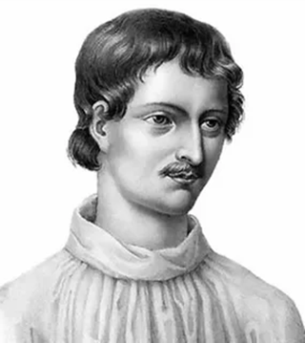 Как вы можете обьяснить значение этой цитаты?Что такое истина?Что значит стремиться к истине?Любовь в мыслях, словах – Истина. Каждый батыр или патриот выражает в своих действиях любовь в мыслях и словах к своему народу, к своей Родине.В каких действиях  мы с вами можем выразить свою любовь к Родине?Учащиеся обсуждают смысл высказывания, рассуждают о том что такое истина.   Повторяют цитату несколько раз и записывают в тетрадь.ПК, презентация, Рабочие тетради.Рассказывание истории (беседа) (10мин)Просмотр презентации и прослушивание истории.Родился в семье степняка-кочевника в Южном Казахстане. Рано остался без матери. Работал учителем, экономистом, прокурором.  Военным стал  случайно. Но, наверное, ничего случайным не бывает. Он должен был им стать, потому что его миссия -это не только защита Москвы, столицы Советского Союза, но и Казахстана тоже. На фронт ушел в 1941. Дивизия называлась Семиреченской. Со свой задачей –подготовить 700 человек к боевым действиям-отлично справился. А помогло такое качество, как высокая требовательность не только к другим, но и прежде к самому себе. Умный, смелый, отважный, смелый, мужественный, честный , правдивый. Все эти качества, без сомнения, присущи этому патриоту.« Мы должны все выжить», -такую задачу ставил командир перед своими бойцами. И они ему верили и шли за ним. Он мог бессловесно влиять на своих подчиненных. После войны в возрасте 45 лет он вышел в отставку и начал писать книги, чтобы донести правду о войне от лица тех, кто ее знал не понаслышке. К званию Героя Советского Союза был представлен в 1942 году, однако удостоен посмертно.Что ваэного и полезного Бауыржан Момышулы сделал для своей родины?Можем ли назвать Бауыржана Момышулы патриотом?Почему?Какими качествами обладал Бауыржан Момышулы?Что такое честь?Что такое духовная пища? Чем мы должны питать наш дух?Учащиеся во время презентации, размышляют о высказывания Бауыржана Момышулы,глубоко размышляют над тем что такое истина и отвечают на вопросы учителя. дополнительная литература презентация5. Творческая работа(10 мин)1 группаУчебник стр.97 задание 3. Расшифровать пиктограмму в которой послание президента.Записать в тетрадь.2 группаУчебник стр.98 задание 4. Постер «Мы – патриоты Казахстана»3 группаСоставить Синквейн слова «Патриот»Учащиеся работают над заданием по группам.Выполненные работы учащиеся презентуют классу.(1-2 ученика из группы) листы А4 карандашиАлфавит с номирацией букв.(для пиктограммы)Порядок составления синквейна.7. Домашнее задание (1-2 мин)Опережающее домашнее задание: прочитать асказку «Две сестры» с 102-103, ответить на вопросы.Учащиеся записывают домашнее задание.Учебникдневник8.  Групповое пение.(2-3 мин)Учитель исполняет песню вместе с учениками песню  "Родина моя - Казахстан!" (Л.Воеводская)Учащиеся совместно с учителем исполняют песню «Дорога добра».Медиапроигрыватель. Текст песни выводится на экран.https://youtu.be/edmtimTnZ6Y 9. Заключительная минута урока(1 мин)Учитель предлагает учащимся вспомнить то, что понравилось на уроке, сохранить это в своем сердце. В сердце каждого человека есть место общечеловеческим ценностям, которыми он руководствуется в своей жизни. Следуя им человек становится духовно богаче, познает самого себя.Учитель желает всем найти гармонию в жизни и благодарит за урок.Ученики осуществляют рефлексию.Тихо звучит  композиция.https://youtu.be/FIznvlqBwSc В. А. Моцарт - Мелодия сердца